проєкт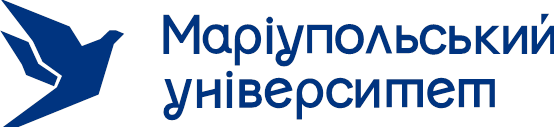 МІНІСТЕРСТВО ОСВІТИ І НАУКИ УКРАЇНИМАРІУПОЛЬСЬКИЙ ДЕРЖАВНИЙ УНІВЕРСИТЕТОСВІТНЬО-ПРОФЕСІЙНА ПРОГРАМАМІЖНАРОДНЕ ПРАВОРІВЕНЬ ВИЩОЇ ОСВІТИ Перший (бакалаврський) рівень	_(назва рівня вищої освіти)СТУПІНЬ ВИЩОЇ ОСВІТИ	Бакалавр	(назва ступеня вищої освіти)ГАЛУЗЬ ЗНАНЬ _29 Міжнародні відносини	(шифр та назва галузі знань)СПЕЦІАЛЬНІСТЬ_293 Міжнародне право	(код та найменування спеціальності)Спеціалізація (за необхідністю) 	Освітня програма вводиться в дію з 01.09.2023 р.Наказ про введення в діюрішення Вченої ради МДУ від ___ ____________ р. № ___І ПередмоваОсвітньо-професійна програма (ОПП) «Міжнародне право» для першого (бакалаврського) рівня вищої освіти спеціальності 293 «Міжнародне право», розроблена кафедрою права Маріупольського державного університету, окреслює нормативний зміст навчання, установлює вимоги до рівня та обсягу академічної та професійної підготовки бакалавра зі спеціальності 293 «Міжнародне право».Затверджено та надано чинності рішенням Вченої ради МДУ від ____________ протокол № ____.Розробники програми:ВОЛІК Вячеслав Вікторович – доктор юридичних наук, професор кафедри права Маріупольського державного університету;ГРИГОР’ЄВА Вікторія Василівна – кандидат юридичних наук, доцент, доцент кафедри права Маріупольського державного університету,КАМАРДІНА Юлія Вікторівна – кандидат юридичних наук, доцент кафедри права Маріупольського державного університету,ТИХОМИРОВА Галина Євгенівна – кандидат юридичних наук, доцент, доцент кафедри права Маріупольського державного університету.КАРАТУМАНОВА Анастасія Андріївна, здобувач четвертого курсу ОП «Міжнародне право» спеціальності 293 Міжнародне право.Рецензії-відгуки зовнішніх стейкхолдерів:ТУРЧЕНКО Ольга – кандидат юридичних наук,  в.о. завідувача кафедри конституційного, міжнародного та кримінального права Донецького національного університету імені Василя Стуса,ДАНІЛОВА Ольга – начальник юридичної служби Маріупольської філії ДП «Адміністрація морських портів України»ГОЛЬБІН Микола – директор ТОВ «Юридична фірма «Джи енд джи».ІІ Профіль освітньої програмиІІІ. Перелік компонент освітньо-професійної програми та їх логічнапослідовність.Обсяг освітньої програми бакалавра становить 240 кредитів ЄКТС. Нормативна частина – 75%, варіативна частина – 25%. У Маріупольському державному університеті визнаються та перезараховуються на основі ступеня «фаховий молодший бакалавр», «молодший бакалавр» (освітньо-кваліфікаційного рівня «молодший спеціаліст») не більше ніж 60 кредитів ЄКТС, отриманих в межах попередньої освітньої програми підготовки фахового молодшого бакалавра, молодшого бакалавра (молодшого спеціаліста).Тип диплома: одиничний ступінь.Розподіл змісту освітньої складової за критеріями нормативності та вибірковості.Обсяг освітньої складової освітньо-професійної програми підготовки бакалавра з міжнародного права становить 240 кредитів ЄКТС.Розподіл змісту освітньої складової програми за циклами дисциплін та критеріями нормативності і вибірковості наведено у табл. 3.1.Таблиця 3.1Розподіл змісту освітньої складовоїза критеріями нормативності та вибірковостіТеоретичне навчання здійснюється на основі поєднання лекційних та семінарських (практичних) занять з самостійною роботою. Практична підготовка передбачає проходження різних видів практики. Для проходження практик передбачено 18 кредитів ЄКТС.Формами підсумкового контролю з навчальних дисциплін є екзамени, заліки, а також диференційовані заліки, які проводяться для оцінювання якості навчання (таблиця 3.2).Таблиця 3.2Перелік компонент ОПП* - обираються здобувачами вищої освіти із каталогу елективних дисциплін загальної підготовки МДУ.** - обираються здобувачами вищої освіти із каталогу дисциплін професійної підготовки кафедри права або з каталогів інших кафедр університету.Логічна послідовність вивчення компонент освітньої програми представлена у вигляді графа (рис. 3.1).Співвідношення компетентностей результатам навчання, які студент набуває в результаті успішного навчання за даною освітньою програмою наведено  у матриці (Таблиця 3.2)Співвідношення забезпечення обов’язкових освітніх компонентів фаховим компетентностям надається у матриці (таблиця 3.3.)Співвідношення забезпечення результатів навчання обов’язковими освітніми компонентами, наведено у матриці (Таблиця 3.4).Переліки вибіркових компонент містяться у Каталогах елективних дисциплін Маріупольського державного університету.Рисунок 1.Матриця відповідності компетентностейТаблиця 3.4Матриця співвідношення результатів навчання компонентам освітньої програмиІV Форми атестації здобувачів вищої освітиV. Інформація щодо моніторингу Освітньої програмиОПП «Міжнародне право» розроблено та затверджено Вченою радою МДУ (протокол №9 від 24 квітня 2019 року) та введено в дію з 01.09.2019 року наказом ректора № 159 від 24.04.2019 року.Моніторинг та перегляд освітньої програми здійснюється відповідно до «Положення про розробку, моніторинг, перегляд, удосконалення та закриття освітніх програм в Маріупольському державному університеті».У 2022 році було розроблено проект освітньої програми з урахуванням Стандарту вищої освіти за спеціальністю 081 Право за першим (бакалаврським) рівнем вищої освіти (Наказ МОН України від 20.07.2022 року №644) та після громадських обговорень затверджено Вченою радою МДУ (протокол №14 від 29.06.2022).У 2023 році з урахуванням змін наказом МОН України від 20.03.2023 №307 у Стандарт вищої освіти за спеціальністю 081 Право за першим (бакалаврським) рівнем вищої освіти (Наказ МОН України від 20.07.2022 року №644), результатом обговорення з усіма групами стейкхолдерів та громадських обговорень розроблено проект освітньої програми «Міжнародне право». Затверджено Вченою радою МДУ (протокол №8 від 28.04.2023).VІ. Система внутрішнього забезпечення якості вищої освіти МДУ.У	МДУ	функціонує	Система	внутрішнього	забезпечення	якості	вищої	освіти (https://mu.edu.ua/uk/yakist-osviti), яка складається з наступних елементів:нормативне забезпечення;моніторинг системи якості;моніторинг освітніх програм;удосконалення системи якості.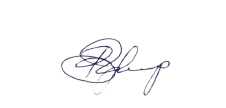 Гарант освітньої програми 	Вікторія ГРИГОР’ЄВАЗАТВЕРДЖЕНОПротокол засідання Вченої ради Маріупольського державногоуніверситету___ __________ №____                                                           Маріупольський державний університет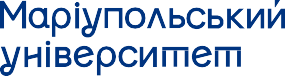 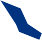 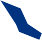                                                          Економіко-правовий факультет                                                         Кафедра права                                                         Галузь знань 29 Міжнародні відносини                                                          Спеціальність 293 Міжнародне право                                                         Назва ОПП: Міжнародне право                                                           Маріупольський державний університет                                                         Економіко-правовий факультет                                                         Кафедра права                                                         Галузь знань 29 Міжнародні відносини                                                          Спеціальність 293 Міжнародне право                                                         Назва ОПП: Міжнародне правоСтупінь вищої освітиБакалаврОсвітня кваліфікаціяБакалавр міжнародного права  / Bachelor in International LawКваліфікація в дипломіСтупінь вищої освіти – бакалаврСпеціальність 293 Міжнародне право Галузь знань 29 Міжнародні відносини Освітня програма «Міжнародне право»Професійна кваліфікація-Тип диплому та обсяг програмиДиплом бакалавра, одиничний, 240 кредитів ЄКТС, 3 роки 10 місяцівФорми здобуття вищої освітиДенна, заочнаЗаклад вищої освітиМаріупольський державний університет, м. КиївАкредитаційна інституціяНаціональне агентство із забезпечення якості вищої освітиПеріод акредитаціїСертифікат про акредитацію освітньої програми дійсний до  21.02.2024 р.Рівень програмиПерший (бакалаврський) рівень FQ-EHEA- перший цикл,ЕQF-LLL-6 рівень, НРК- 6 рівеньПередумовиНаявність атестата про повну загальну середню освіту або диплома молодшого бакалавра та відповідних сертифікатівЗНО/НМТМови викладанняУкраїнськаТермін дії ОППВідповідно до терміну акредитаціїІнтернет-адреса постійного розміщення опису освітньої програмиhttps://mu.edu.ua/uk/educational-programs/mizhnarodne-pravo аМета програмиМета програмизасвоєння здобувачами ґрунтовних комплексних теоретичних знань з міжнародного та європейського права та опанування практичних навичок задля здійснення юридичного аналізу міжнародних відносин, включаючи економіко-правові відносини, реалізуючи базові знання, вміння, навички та інші компетентності, які необхідні у сфері професійної діяльності та/або в процесі навчання, що передбачає застосування основних національних, міжнародно-правових теорій та методів юридичної наукизасвоєння здобувачами ґрунтовних комплексних теоретичних знань з міжнародного та європейського права та опанування практичних навичок задля здійснення юридичного аналізу міжнародних відносин, включаючи економіко-правові відносини, реалізуючи базові знання, вміння, навички та інші компетентності, які необхідні у сфері професійної діяльності та/або в процесі навчання, що передбачає застосування основних національних, міжнародно-правових теорій та методів юридичної наукибХарактеристика програмиХарактеристика програми1Предметна областьОб’єкти професійної діяльності випускників: право як соціальне явище та міжнародне право як нормативна система та специфічний правовий регулятор міжнародних відносин. Вивчення міжнародного права побудовано на політико-правових доктринах, цінностях і принципах, в основі яких покладені права та основоположні свободи людини, зокрема у сфері міжнародних гуманітарних відносинТеоретичний зміст предметної області: знання про історію розвитку, методи, функції, галузі та інститути міжнародного права; правові процеси у сфері міждержавних відносин; зміст доктрини, основних теорій і концепцій міжнародного права; міжнародно-правові поняття та визначення; принципи та норми міжнародного права; теоретичні основи правотворчої і правозастосовчої діяльності; етичні стандарти правничої професії.Знання: історії розвитку, методів, функцій, галузей та інститутів міжнародного права; правових процеси у сфері міждержавних відносин; змісту доктрини, основних теорій і концепцій міжнародного права; міжнародно-правових понять та визначень; принципів та норм міжнародного права; теоретичних основ правотворчої і правозастосовчої діяльності; етичних стандартів правничої професії.Методи, методики та технології:методи, методики та технології наукового пізнання, управління та прийняття рішень, аналітичної обробки інформації, організаційно- технологічного та правового забезпечення, прогнозування та проєктування.Інструменти та обладнання:інформаційно-аналітичні	інструменти,	системи  підтримкиприйняття та реалізації управлінських рішень, спеціалізоване програмне забезпечення2Фокус програми та спеціалізаціїЗагальна. Загальна вища юридична освіта першого (бакалаврського) рівня. Акцент на здатності здійснювати ефективну прикладну та практичну діяльність у галузі міжнародного права та права Європейського Союзу та Ради Європи, спрямовану на захист прав та інтересів суб’єктів права в міжнародних й державних організаціях і установах, органах місцевого самоврядування, організаціях приватного сектору.Ключові слова: міжнародне право; міжнародні правовідносини; правове регулювання міжнародних відносин; принципи міжнародного права; застосування норм міжнародного приватного та публічного права; міжнародні організації; захист прав людини.3Орієнтація програмиОрієнтація програмиОсвітньо-професійнаОсвітньо-професійна4Особливості та відмінностіОсобливості та відмінностіОсобливість освітньої програми полягає у міждисциплінарній та багатопрофільній підготовці професіоналів, які обізнані у питаннях міжнародного права, усвідомлюють визначальну роль правника в утвердженні верховенства права через захист прав і свобод людини та здатні задовольнити відповідний попит ринку праці фахівців міжнародного гуманітарного права, зокрема в об’єднаних територіальних громадах, органах місцевого самоврядування, місцевої виконавчої влади, професійних правничих самоврядних об’єднаннях. Освітня програма надає можливість здобувачам вищої освіти опанувати фахові знання, вміння та навички, набути компетентності, які цілком розширюють можливості випускників на ринку праці. Наявність серед освітніх компонентів освітньої програми виробничих практик забезпечує набуття практичного досвіду розв’язання юридичних проблем різного рівня з урахуванням сучасних тенденцій та закономірностей розвитку міжнародного та європейського праваОсобливість освітньої програми полягає у міждисциплінарній та багатопрофільній підготовці професіоналів, які обізнані у питаннях міжнародного права, усвідомлюють визначальну роль правника в утвердженні верховенства права через захист прав і свобод людини та здатні задовольнити відповідний попит ринку праці фахівців міжнародного гуманітарного права, зокрема в об’єднаних територіальних громадах, органах місцевого самоврядування, місцевої виконавчої влади, професійних правничих самоврядних об’єднаннях. Освітня програма надає можливість здобувачам вищої освіти опанувати фахові знання, вміння та навички, набути компетентності, які цілком розширюють можливості випускників на ринку праці. Наявність серед освітніх компонентів освітньої програми виробничих практик забезпечує набуття практичного досвіду розв’язання юридичних проблем різного рівня з урахуванням сучасних тенденцій та закономірностей розвитку міжнародного та європейського прававПрацевлаштування та продовження освітиПрацевлаштування та продовження освітиПрацевлаштування та продовження освітиПрацевлаштування та продовження освіти1ПрацевлаштуванняПрацевлаштуванняПрацевлаштування на посади відповідно до Національного класифікатора України: Класифікатор професій (ДК 003:2010), які потребують наявності вищої освіти за першим (бакалаврським) рівнем вищої освіти зі спеціальності 293 «Міжнародне право», зокрема:- у системі центральних органів виконавчої влади, в юридичних особах різних за організаційно-правової формою, формою власності та видами діяльності (судовий секретар, виконавець та розпорядник; помічник керівника; референт, помічник адвоката, помічник нотаріуса, помічник судді; аташе, дипломатичний агент);- в органах місцевого  самоврядування, громадських організаціях, благодійних фондах, та інших суб’єктів, що здійснюють діяльність у сфері міжнародного права (офісний службовець, консультант)- у міжнародних міжурядових та неурядових організаціях (зокрема, асистент координатора програм, помічник керівника, референт).Працевлаштування на посади відповідно до Національного класифікатора України: Класифікатор професій (ДК 003:2010), які потребують наявності вищої освіти за першим (бакалаврським) рівнем вищої освіти зі спеціальності 293 «Міжнародне право», зокрема:- у системі центральних органів виконавчої влади, в юридичних особах різних за організаційно-правової формою, формою власності та видами діяльності (судовий секретар, виконавець та розпорядник; помічник керівника; референт, помічник адвоката, помічник нотаріуса, помічник судді; аташе, дипломатичний агент);- в органах місцевого  самоврядування, громадських організаціях, благодійних фондах, та інших суб’єктів, що здійснюють діяльність у сфері міжнародного права (офісний службовець, консультант)- у міжнародних міжурядових та неурядових організаціях (зокрема, асистент координатора програм, помічник керівника, референт).2Продовження освітиПродовження освітиМожливість продовжити навчання на другому (магістерському) рівні вищої освіти за спеціальностями «Міжнародне право», «Право» або суміжною (що узгоджується з отриманим дипломом бакалавра).Набуття додаткових кваліфікацій в системі освіти дорослих.Можливість продовжити навчання на другому (магістерському) рівні вищої освіти за спеціальностями «Міжнародне право», «Право» або суміжною (що узгоджується з отриманим дипломом бакалавра).Набуття додаткових кваліфікацій в системі освіти дорослих.гВикладання та оцінюванняВикладання та оцінюванняВикладання та оцінюванняВикладання та оцінювання1Викладання та навчанняВикладання та навчанняСтудентоцентроване та проблемно-орієнтоване навчання, що базується на застосуванні інноваційних підходів та інтерактивних освітніх технологій.Теоретичне навчання здійснюється на основі поєднання лекційних, семінарських (практичних) з самостійною роботою студента. Практична підготовка передбачає проходження виробничих практик.Студентоцентроване та проблемно-орієнтоване навчання, що базується на застосуванні інноваційних підходів та інтерактивних освітніх технологій.Теоретичне навчання здійснюється на основі поєднання лекційних, семінарських (практичних) з самостійною роботою студента. Практична підготовка передбачає проходження виробничих практик.2Методи оцінюванняМетоди оцінюванняПроміжний та поточний контроль у формі усних та письмових опитувань, проходження тестувань, підготовки та захисту презентацій, реферативних досліджень, розробка й захист кейсів, самооцінка студента за питаннями для самоконтролю, колоквіум. підготовка мультимедійних презентацій; підготовка проєктів договорів; підготовка тез та статей,Формами підсумкового контролю є екзамени, заліки, а також диференційований залік, який проводиться для оцінювання якості виконання та захисту курсових робіт, практичної підготовки.Підсумкова атестація шляхом проведення атестаційного екзамену з англійської мови; атестаційного екзамену зі спеціальності.Проміжний та поточний контроль у формі усних та письмових опитувань, проходження тестувань, підготовки та захисту презентацій, реферативних досліджень, розробка й захист кейсів, самооцінка студента за питаннями для самоконтролю, колоквіум. підготовка мультимедійних презентацій; підготовка проєктів договорів; підготовка тез та статей,Формами підсумкового контролю є екзамени, заліки, а також диференційований залік, який проводиться для оцінювання якості виконання та захисту курсових робіт, практичної підготовки.Підсумкова атестація шляхом проведення атестаційного екзамену з англійської мови; атестаційного екзамену зі спеціальності.дПрограмні компетентностіПрограмні компетентностіПрограмні компетентностіПрограмні компетентності1Інтегральна компетентністьІнтегральна компетентністьЗдатність розв’язувати складні спеціалізовані задачі та практичні проблеми, здійснювати юридичний аналіз питань правничого характеру у сфері міжнародних відносин та відносин з іноземним елементом, що передбачає застосування відповідних механізмів міжнародно-правового регулювання і характеризується комплексністю та невизначеністю умов..Здатність розв’язувати складні спеціалізовані задачі та практичні проблеми, здійснювати юридичний аналіз питань правничого характеру у сфері міжнародних відносин та відносин з іноземним елементом, що передбачає застосування відповідних механізмів міжнародно-правового регулювання і характеризується комплексністю та невизначеністю умов..2ЗагальніЗагальніЗК1. Здатність до абстрактного мислення, аналізу та синтезу. ЗК2. Здатність застосовувати знання у практичних ситуаціях. ЗК3. Знання та розуміння предметної області та розуміння професійної діяльності. ЗК4. Здатність спілкуватися державною мовою як усно, так і  письмово. ЗК5. Здатність спілкуватися іноземною мовою. ЗК6. Здатність використовувати інформаційні та комунікаційні технології. ЗК7. Здатність вчитися і оволодівати сучасними знаннями. ЗК8. Здатність бути критичним і самокритичним. ЗК9. Здатність працювати в команді. ЗК10. Здатність діяти на основі етичних міркувань (мотивів). ЗК11. Здатність реалізувати свої права і обов’язки як члена суспільства; усвідомлення цінності громадянського (вільного демократичного) суспільства та необхідності його сталого розвитку, верховенства права, прав і свобод людини і громадянина в Україні. ЗК12. Здатність усвідомлювати рівні можливості та гендерні проблеми. ЗК13. Здатність зберігати та примножувати моральні, культурні, наукові цінності і досягнення суспільства на основі розуміння історії та закономірностей розвитку предметної області, її місця у загальній системі знань про природу і суспільство та у розвитку суспільства, техніки і технологій, використовувати різні види та форми рухової активності для активного відпочинку та ведення здорового способу життя. ЗК14. Цінування та повага різноманітності та мультикультурності. ЗК15. Прагнення до збереження навколишнього середовища.ЗК1. Здатність до абстрактного мислення, аналізу та синтезу. ЗК2. Здатність застосовувати знання у практичних ситуаціях. ЗК3. Знання та розуміння предметної області та розуміння професійної діяльності. ЗК4. Здатність спілкуватися державною мовою як усно, так і  письмово. ЗК5. Здатність спілкуватися іноземною мовою. ЗК6. Здатність використовувати інформаційні та комунікаційні технології. ЗК7. Здатність вчитися і оволодівати сучасними знаннями. ЗК8. Здатність бути критичним і самокритичним. ЗК9. Здатність працювати в команді. ЗК10. Здатність діяти на основі етичних міркувань (мотивів). ЗК11. Здатність реалізувати свої права і обов’язки як члена суспільства; усвідомлення цінності громадянського (вільного демократичного) суспільства та необхідності його сталого розвитку, верховенства права, прав і свобод людини і громадянина в Україні. ЗК12. Здатність усвідомлювати рівні можливості та гендерні проблеми. ЗК13. Здатність зберігати та примножувати моральні, культурні, наукові цінності і досягнення суспільства на основі розуміння історії та закономірностей розвитку предметної області, її місця у загальній системі знань про природу і суспільство та у розвитку суспільства, техніки і технологій, використовувати різні види та форми рухової активності для активного відпочинку та ведення здорового способу життя. ЗК14. Цінування та повага різноманітності та мультикультурності. ЗК15. Прагнення до збереження навколишнього середовища.3ФаховіФаховіФаховіФК1. Здатність застосовувати знання з основ теорії та філософії права, знання і розуміння структури правничої професії та її ролі у суспільстві. ФК 2. Здатність розуміти природу, динаміку, принципи організації міжнародних відносин, форми та способи їх реалізації, типи та види міжнародних акторів, їх роль в сучасних міжнародних відносинах та міжнародній політиці.ФК 3. Здатність розуміти особливості міжнародно-правових явищ, прогнозувати основні напрямки розвитку міжнародного права.ФК 4. Здатність аналізувати ретроспективи розвитку правових явищ та процесів у контексті їх впливу на сучасну правову систему. ФК 5. Цінування та повага до гідності людини як найвищої соціальної цінності, розуміння її правової природи. ФК 6. Здатність застосовувати Конвенцію про захист прав людини та основоположних свобод, а також прецедентну практику Європейського суду з прав людини. ФК 7. Здатність застосовувати норми та інститути міжнародного публічного права, а також міжнародного приватного права. ФК 8. Здатність здійснювати порівняльний аналіз окремих правових інститутів права Європейського Союзу та Ради Європи і правової системи України. ФК 9. Здатність застосовувати норми та інститути права, щонайменше з таких галузей, як: конституційне право, адміністративне право і адміністративне процесуальне право, цивільне і цивільне процесуальне право, трудове право, кримінальне і кримінальне процесуальне право. ФК 10. Здатність застосовувати правові принципи та доктрини . ФК 11. Здатність адаптувати та використовувати міжнародно-правові норми та принципи в національній правовій системі.ФК 12. Здатність аналізувати правові проблеми та обґрунтовувати правові позиції. ФК 13. Здатність розуміти цінності та значення міжнародних стандартів у ефективному функціонуванні системи національного правопорядку.ФК 14. Здатність до консультування з правових питань, зокрема, можливих способів захисту прав та інтересів клієнтів, відповідно до вимог професійної етики, належного дотримання норм щодо нерозголошення персональних даних та конфіденційної інформації. ФК 15. Здатність захищати національні інтереси власної держави за допомогою міжнародно-правових інструментів.ФК 16. Здатність використовувати бази даних органів юстиції та інформаційні технології необхідні під час здійснення юридичної діяльності. ФК 17. Здатність використовувати різноманітні інформаційні джерела для повного та всебічного встановлення певних обставин. ФК 18. Здатність визначати належні та прийнятні для юридичного аналізу факти. ФК 19. Здатність до критичного та системного аналізу правових явищ. ФК 20. Здатність до самостійної підготовки проєктів актів правозастосування. ФК 21. Здатність до логічного, критичного і системного аналізу документів, розуміння їх правового характеру і значення.ФК 22. Здатність здійснювати юридичний аналіз та юридичну кваліфікацію явищ міжнародного життя на основі міжнародно-правових нормФК 23. Уміння здійснювати ефективну комунікацію в мультикультурному середовищі (українською та іноземною мовою).ФК 24. Уміння вести дипломатичне та ділове листування, працювати з міжнародними документами: договорами, актами міжнародних організацій тощо,  аналізувати їхній характер і юридичний статус, складати проекти й супровідну документацію українською й іноземними мовами.еПрограмні результати навчанняПрограмні результати навчанняПрограмні результати навчанняПрограмні результати навчанняРН 1. Визначати політичні, дипломатичні, іміджеві, суспільні, економічні й інші ризики, пов’язані з заходами міжнародно-правового характеру, взаємодіяти з фахівцями відповідних галузей при підборі засобів мінімізації таких ризиків.РН 2. Знати значення міжнародного права для розвитку міжнародних відносин, функціонування держави та громадянського суспільства.РН 3. Формулювати концептуальні схеми вирішення міжнародно-правових і національно-правових проблем, аналізувати правові концепції на предмет логічної послідовності та практичної адекватності.РН 4. Використовувати аналітичний та методологічний інструментарій для розуміння сутності та використання теоретичних знань з міжнародних відносин, міжнародного права, права ЄС та порівняльного права при вирішенні практичних завданьРН 5. Демонструвати фундаментальні знання іноземної мови, розуміти основні ідеї складних текстів іноземною мовою, використовувати письмову й усну інформацію іноземною мовою при виконанні інших задач діяльності, робити детальні повідомлення з широкого кола питань, викладати свій погляд на певну проблему.РН 6. Визначати переконливість аргументів у процесі оцінки заздалегідь невідомих умов та обставин. РН 7. Знати та розуміти міжнародні стандарти прав людини, положення Конвенції про захист прав людини та основоположних свобод, а також практику Європейського суду з прав людини. РН 8. Проводити збір і інтегрований аналіз матеріалів з різних джерел. РН 9.  Знати та розуміти основи права Європейського Союзу. РН 10. Давати короткий правовий висновок щодо окремих фактичних обставин з достатньою обґрунтованістю. РН 11. Оцінювати недоліки і переваги певних правових аргументів, аналізуючи відому проблему. РН 12. Складати та узгоджувати план власного прикладного дослідження і самостійно збирати матеріали за визначеними джерелами. РН 13. Застосовувати інститути міжнародного публічного права, а також міжнародного приватного права. РН 14. Самостійно визначати ті обставини, у з’ясуванні яких потрібна допомога, і діяти відповідно до отриманих рекомендацій. РН 15. Вільно спілкуватись державною та іноземною мовами як усно, так і письмово, із застосуванням правничої термінології. РН 16. Мати базові навички риторики. РН 17. Доносити до респондента матеріал з певної правової проблематики доступно і зрозуміло. РН 18. Знати та розуміти особливості реалізації та застосування норм матеріального і процесуального права. РН 19. Використовувати статистичну інформацію, отриману з першоджерел та вторинних джерел для  правничої діяльності. РН 20. Вільно використовувати для правничої діяльності доступні інформаційні технології і бази даних. РН 21. Використовувати комп’ютерні програмами, необхідні у правничій діяльності. РН 22. Працювати в команді, забезпечуючи виконання завдань команди. РН 23. Застосовувати в професійній діяльності основні сучасні правові доктрини, цінності та принципи функціонування національної правової системи. РН 24. Пояснювати природу та зміст основних правових явищ і процесів. РН 25. Виокремлювати і аналізувати юридично значущі факти і робити обґрунтовані правові висновки. РН 26. Готувати проекти необхідних актів застосування права відповідно до правового висновку зробленого у різних правових ситуаціях. РН 27. Надавати консультації щодо можливих способів захисту прав та інтересів клієнтів у різних правових ситуаціяхРН 1. Визначати політичні, дипломатичні, іміджеві, суспільні, економічні й інші ризики, пов’язані з заходами міжнародно-правового характеру, взаємодіяти з фахівцями відповідних галузей при підборі засобів мінімізації таких ризиків.РН 2. Знати значення міжнародного права для розвитку міжнародних відносин, функціонування держави та громадянського суспільства.РН 3. Формулювати концептуальні схеми вирішення міжнародно-правових і національно-правових проблем, аналізувати правові концепції на предмет логічної послідовності та практичної адекватності.РН 4. Використовувати аналітичний та методологічний інструментарій для розуміння сутності та використання теоретичних знань з міжнародних відносин, міжнародного права, права ЄС та порівняльного права при вирішенні практичних завданьРН 5. Демонструвати фундаментальні знання іноземної мови, розуміти основні ідеї складних текстів іноземною мовою, використовувати письмову й усну інформацію іноземною мовою при виконанні інших задач діяльності, робити детальні повідомлення з широкого кола питань, викладати свій погляд на певну проблему.РН 6. Визначати переконливість аргументів у процесі оцінки заздалегідь невідомих умов та обставин. РН 7. Знати та розуміти міжнародні стандарти прав людини, положення Конвенції про захист прав людини та основоположних свобод, а також практику Європейського суду з прав людини. РН 8. Проводити збір і інтегрований аналіз матеріалів з різних джерел. РН 9.  Знати та розуміти основи права Європейського Союзу. РН 10. Давати короткий правовий висновок щодо окремих фактичних обставин з достатньою обґрунтованістю. РН 11. Оцінювати недоліки і переваги певних правових аргументів, аналізуючи відому проблему. РН 12. Складати та узгоджувати план власного прикладного дослідження і самостійно збирати матеріали за визначеними джерелами. РН 13. Застосовувати інститути міжнародного публічного права, а також міжнародного приватного права. РН 14. Самостійно визначати ті обставини, у з’ясуванні яких потрібна допомога, і діяти відповідно до отриманих рекомендацій. РН 15. Вільно спілкуватись державною та іноземною мовами як усно, так і письмово, із застосуванням правничої термінології. РН 16. Мати базові навички риторики. РН 17. Доносити до респондента матеріал з певної правової проблематики доступно і зрозуміло. РН 18. Знати та розуміти особливості реалізації та застосування норм матеріального і процесуального права. РН 19. Використовувати статистичну інформацію, отриману з першоджерел та вторинних джерел для  правничої діяльності. РН 20. Вільно використовувати для правничої діяльності доступні інформаційні технології і бази даних. РН 21. Використовувати комп’ютерні програмами, необхідні у правничій діяльності. РН 22. Працювати в команді, забезпечуючи виконання завдань команди. РН 23. Застосовувати в професійній діяльності основні сучасні правові доктрини, цінності та принципи функціонування національної правової системи. РН 24. Пояснювати природу та зміст основних правових явищ і процесів. РН 25. Виокремлювати і аналізувати юридично значущі факти і робити обґрунтовані правові висновки. РН 26. Готувати проекти необхідних актів застосування права відповідно до правового висновку зробленого у різних правових ситуаціях. РН 27. Надавати консультації щодо можливих способів захисту прав та інтересів клієнтів у різних правових ситуаціяхРН 1. Визначати політичні, дипломатичні, іміджеві, суспільні, економічні й інші ризики, пов’язані з заходами міжнародно-правового характеру, взаємодіяти з фахівцями відповідних галузей при підборі засобів мінімізації таких ризиків.РН 2. Знати значення міжнародного права для розвитку міжнародних відносин, функціонування держави та громадянського суспільства.РН 3. Формулювати концептуальні схеми вирішення міжнародно-правових і національно-правових проблем, аналізувати правові концепції на предмет логічної послідовності та практичної адекватності.РН 4. Використовувати аналітичний та методологічний інструментарій для розуміння сутності та використання теоретичних знань з міжнародних відносин, міжнародного права, права ЄС та порівняльного права при вирішенні практичних завданьРН 5. Демонструвати фундаментальні знання іноземної мови, розуміти основні ідеї складних текстів іноземною мовою, використовувати письмову й усну інформацію іноземною мовою при виконанні інших задач діяльності, робити детальні повідомлення з широкого кола питань, викладати свій погляд на певну проблему.РН 6. Визначати переконливість аргументів у процесі оцінки заздалегідь невідомих умов та обставин. РН 7. Знати та розуміти міжнародні стандарти прав людини, положення Конвенції про захист прав людини та основоположних свобод, а також практику Європейського суду з прав людини. РН 8. Проводити збір і інтегрований аналіз матеріалів з різних джерел. РН 9.  Знати та розуміти основи права Європейського Союзу. РН 10. Давати короткий правовий висновок щодо окремих фактичних обставин з достатньою обґрунтованістю. РН 11. Оцінювати недоліки і переваги певних правових аргументів, аналізуючи відому проблему. РН 12. Складати та узгоджувати план власного прикладного дослідження і самостійно збирати матеріали за визначеними джерелами. РН 13. Застосовувати інститути міжнародного публічного права, а також міжнародного приватного права. РН 14. Самостійно визначати ті обставини, у з’ясуванні яких потрібна допомога, і діяти відповідно до отриманих рекомендацій. РН 15. Вільно спілкуватись державною та іноземною мовами як усно, так і письмово, із застосуванням правничої термінології. РН 16. Мати базові навички риторики. РН 17. Доносити до респондента матеріал з певної правової проблематики доступно і зрозуміло. РН 18. Знати та розуміти особливості реалізації та застосування норм матеріального і процесуального права. РН 19. Використовувати статистичну інформацію, отриману з першоджерел та вторинних джерел для  правничої діяльності. РН 20. Вільно використовувати для правничої діяльності доступні інформаційні технології і бази даних. РН 21. Використовувати комп’ютерні програмами, необхідні у правничій діяльності. РН 22. Працювати в команді, забезпечуючи виконання завдань команди. РН 23. Застосовувати в професійній діяльності основні сучасні правові доктрини, цінності та принципи функціонування національної правової системи. РН 24. Пояснювати природу та зміст основних правових явищ і процесів. РН 25. Виокремлювати і аналізувати юридично значущі факти і робити обґрунтовані правові висновки. РН 26. Готувати проекти необхідних актів застосування права відповідно до правового висновку зробленого у різних правових ситуаціях. РН 27. Надавати консультації щодо можливих способів захисту прав та інтересів клієнтів у різних правових ситуаціяхРН 1. Визначати політичні, дипломатичні, іміджеві, суспільні, економічні й інші ризики, пов’язані з заходами міжнародно-правового характеру, взаємодіяти з фахівцями відповідних галузей при підборі засобів мінімізації таких ризиків.РН 2. Знати значення міжнародного права для розвитку міжнародних відносин, функціонування держави та громадянського суспільства.РН 3. Формулювати концептуальні схеми вирішення міжнародно-правових і національно-правових проблем, аналізувати правові концепції на предмет логічної послідовності та практичної адекватності.РН 4. Використовувати аналітичний та методологічний інструментарій для розуміння сутності та використання теоретичних знань з міжнародних відносин, міжнародного права, права ЄС та порівняльного права при вирішенні практичних завданьРН 5. Демонструвати фундаментальні знання іноземної мови, розуміти основні ідеї складних текстів іноземною мовою, використовувати письмову й усну інформацію іноземною мовою при виконанні інших задач діяльності, робити детальні повідомлення з широкого кола питань, викладати свій погляд на певну проблему.РН 6. Визначати переконливість аргументів у процесі оцінки заздалегідь невідомих умов та обставин. РН 7. Знати та розуміти міжнародні стандарти прав людини, положення Конвенції про захист прав людини та основоположних свобод, а також практику Європейського суду з прав людини. РН 8. Проводити збір і інтегрований аналіз матеріалів з різних джерел. РН 9.  Знати та розуміти основи права Європейського Союзу. РН 10. Давати короткий правовий висновок щодо окремих фактичних обставин з достатньою обґрунтованістю. РН 11. Оцінювати недоліки і переваги певних правових аргументів, аналізуючи відому проблему. РН 12. Складати та узгоджувати план власного прикладного дослідження і самостійно збирати матеріали за визначеними джерелами. РН 13. Застосовувати інститути міжнародного публічного права, а також міжнародного приватного права. РН 14. Самостійно визначати ті обставини, у з’ясуванні яких потрібна допомога, і діяти відповідно до отриманих рекомендацій. РН 15. Вільно спілкуватись державною та іноземною мовами як усно, так і письмово, із застосуванням правничої термінології. РН 16. Мати базові навички риторики. РН 17. Доносити до респондента матеріал з певної правової проблематики доступно і зрозуміло. РН 18. Знати та розуміти особливості реалізації та застосування норм матеріального і процесуального права. РН 19. Використовувати статистичну інформацію, отриману з першоджерел та вторинних джерел для  правничої діяльності. РН 20. Вільно використовувати для правничої діяльності доступні інформаційні технології і бази даних. РН 21. Використовувати комп’ютерні програмами, необхідні у правничій діяльності. РН 22. Працювати в команді, забезпечуючи виконання завдань команди. РН 23. Застосовувати в професійній діяльності основні сучасні правові доктрини, цінності та принципи функціонування національної правової системи. РН 24. Пояснювати природу та зміст основних правових явищ і процесів. РН 25. Виокремлювати і аналізувати юридично значущі факти і робити обґрунтовані правові висновки. РН 26. Готувати проекти необхідних актів застосування права відповідно до правового висновку зробленого у різних правових ситуаціях. РН 27. Надавати консультації щодо можливих способів захисту прав та інтересів клієнтів у різних правових ситуаціяхАкадемічна мобільністьАкадемічна мобільністьАкадемічна мобільністьАкадемічна мобільністьАкадемічна мобільністьНаціональна кредитна мобільністьНаціональна кредитна мобільністьПорядок організації програм національної академічної мобільності для учасників освітнього процесу МДУ на території України визначається Положенням про порядок реалізації права на академічну мобільністьучасників освітнього процесу Маріупольського державного університетуПорядок організації програм національної академічної мобільності для учасників освітнього процесу МДУ на території України визначається Положенням про порядок реалізації права на академічну мобільністьучасників освітнього процесу Маріупольського державного університетуПорядок організації програм національної академічної мобільності для учасників освітнього процесу МДУ на території України визначається Положенням про порядок реалізації права на академічну мобільністьучасників освітнього процесу Маріупольського державного університетуМіжнародна кредитна мобільністьМіжнародна кредитна мобільністьПорядок організації програм міжнародної академічної мобільності для учасників освітнього процесу МДУ поза межами України та іноземних учасників освітнього процесу визначається Положенням про порядок реалізації права на академічну мобільність учасників освітнього процесуМаріупольського державного університетуПорядок організації програм міжнародної академічної мобільності для учасників освітнього процесу МДУ поза межами України та іноземних учасників освітнього процесу визначається Положенням про порядок реалізації права на академічну мобільність учасників освітнього процесуМаріупольського державного університетуПорядок організації програм міжнародної академічної мобільності для учасників освітнього процесу МДУ поза межами України та іноземних учасників освітнього процесу визначається Положенням про порядок реалізації права на академічну мобільність учасників освітнього процесуМаріупольського державного університетуНавчання	іноземних здобувачів		вищоїосвітиНавчання	іноземних здобувачів		вищоїосвітиНавчання іноземних здобувачів вищої освіти не здійснюєтьсяНавчання іноземних здобувачів вищої освіти не здійснюєтьсяНавчання іноземних здобувачів вищої освіти не здійснюєтьсяЦикл дисциплінЗагальна кількість    кредитівУ тому числі:У тому числі:Цикл дисциплінЗагальна кількість    кредитівобов’язковідисципліни, кредитіввибіркові дисципліни,кредитівЗагальна підготовка60 (25 %)45 (75%)15 (25 %)Професійна підготовка180 (75%)135 (75 %)45 (25 %)Усього для ступеня бакалавра240(100%)180(75%)60(25%)Код н/дШифр дисципліни за навчальним планомКомпоненти освітньої програма (навчальні дисципліни, курсові роботи, практики, кваліфікаційна робота)Кількість кредитівФорма підсумкового контролюОбов’язкові компоненти ОППОбов’язкові компоненти ОППОбов’язкові компоненти ОППОбов’язкові компоненти ОППОбов’язкові компоненти ОППДисципліни загальної підготовкиДисципліни загальної підготовкиДисципліни загальної підготовкиДисципліни загальної підготовкиДисципліни загальної підготовкиОК 1ОКЗП 1.1.1Українознавчі студії4ЕкзаменОК 2ОКЗП 1.1.2Академічне письмо4ЕкзаменОК 3ОКЗП 1.1.3Історія держави та права3Диф. залік ОК 4ОКЗП 1.1.4Англійська мова18 Залік, залік, атестаційний екзаменОК 5ОКЗП 1.1.5Безпека життєдіяльності3Диф. залікОК 6ОКЗП 1.1.6Інформаційні системи та технології3ЕкзаменОК 7ОКЗП 1.1.7Соціологія3ЕкзаменОК 8ОКЗП 1.1.8Психологія життєдіяльності особистості3ЕкзаменОК 9ОКЗП 1.1.9Основи підприємництва3ЕкзаменДисципліни професійної підготовкиДисципліни професійної підготовкиДисципліни професійної підготовкиДисципліни професійної підготовкиДисципліни професійної підготовкиОК 10ОКПП 1.2.1Юридична деонтологія3ЗалікОК 11ОКПП 1.2.2Юридична логіка3ЗалікОК 12ОКПП 1.2.3Філософія права3ЗалікОК 13ОКПП 1.2.4Теорія держави і права8Залік, екзаменОК 14ОКПП 1.2.5Римське право4ЗалікОК 15ОКПП 1.2.6Порівняльне конституційне право6ЕкзаменОК 16ОКПП 1.2.7Судові системи і порівняльне судове право 4ЕкзаменОК 17ОКПП 1.2.8Право міжнародних організацій3ЗалікОК 18ОКПП 1.2.9Міжнародне публічне право8ЕкзаменОК 19ОКПП 1.2.10Міжнародне гуманітарне право5ЕкзаменОК 20ОКПП 1.2.11Право Європейського Союзу та Ради Європи5ЕкзаменОК 21ОКПП 1.2.12Міжнародне приватне право4ЕкзаменОК 22 ОКПП 1.2.13Порівняльне цивільне право8Залік, екзаменОК 23ОКПП 1.2.14Порівняльне кримінальне право8Залік, екзаменОК 24ОКПП 1.2.15Порівняльний цивільний  процес5ЕкзаменОК 25ОКПП 1.2.16Порівняльний кримінальний процес5ЕкзаменОК 26ОКПП 1.2.17Міжнародне і порівняльне трудове право4ЕкзаменОК 27ОКПП 1.2.18Міжнародне транспортне право3ЗалікОК 28ОКПП 1.2.19Міжнародні стандарти захисту прав людини5ЕкзаменОК 29ОКПП 1.2.20Порівняльне господарське право та процес5ЕкзаменОК 30ОКПП 1.2.21Порівняльне адміністративне право та процес5ЕкзаменОК 31ОКПП 1.2.22Фахова іноземна мова8Залік, екзаменОК 32ОКПП 1.2.23Юридична клінічна діяльність3залікОК 33ОКПП 1.2.24Фахова курсова робота 3Диф. залікПрактична підготовкаПрактична підготовкаПрактична підготовкаПрактична підготовкаПрактична підготовкаОК 34ОКПП 1.2.25Виробнича практика (правозастосовна) 6Диф. залікОК 35ОКПП 1.2.26Виробнича (фахова) практика 12Диф. залікВибіркові компоненти ОППВибіркові компоненти ОППВибіркові компоненти ОППВибіркові компоненти ОППВибіркові компоненти ОППДисципліни загальної підготовки*Дисципліни загальної підготовки*Дисципліни загальної підготовки*Дисципліни загальної підготовки*Дисципліни загальної підготовки*ВК 1ВКЗП 2.1.1Дисципліна за вибором 1 3ЗалікВК 2ВКЗП 2.1.2Дисципліна за вибором 2 3ЗалікВК 3ВКЗП 2.1.3Дисципліна за вибором 3 3ЗалікВК 4ВКЗП 2.1.4Дисципліна за вибором 4 3ЗалікВК 5ВКЗП 2.1.5Дисципліна за вибором 5 3ЗалікДисципліни професійної підготовки**Дисципліни професійної підготовки**Дисципліни професійної підготовки**Дисципліни професійної підготовки**Дисципліни професійної підготовки**ВК 6ВКПП 2.2.1Дисципліна за вибором 1 5ЗалікВК 7ВКПП 2.2.2Дисципліна за вибором 2 5ЗалікВК 8ВКПП 2.2.3Дисципліна за вибором 3 5ЗалікВК 9ВКПП 2.2.4Дисципліна за вибором 4 5ЗалікВК 10ВКПП 2.2.5Дисципліна за вибором 5 5ЗалікВК 11ВКПП 2.2.6Дисципліна за вибором 65ЗалікВК 12ВКПП 2.2.7Дисципліна за вибором 75ЗалікВК 13ВКПП 2.2.8Дисципліна за вибором 85ЗалікВК 14ВКПП 2.2.9Дисципліна за вибором 95ЗалікРазом з обов’язковою і вибірковою частинамиРазом з обов’язковою і вибірковою частинамиРазом з обов’язковою і вибірковою частинами240ОсвітнікомпонентиКомпетентностіКомпетентностіКомпетентностіКомпетентностіКомпетентностіКомпетентностіКомпетентностіКомпетентностіКомпетентностіКомпетентностіКомпетентностіКомпетентностіКомпетентностіКомпетентностіКомпетентностіКомпетентностіКомпетентностіКомпетентностіКомпетентностіКомпетентностіКомпетентностіКомпетентностіКомпетентностіКомпетентностіКомпетентностіКомпетентностіКомпетентностіКомпетентностіКомпетентностіКомпетентностіКомпетентностіКомпетентностіКомпетентностіКомпетентностіКомпетентностіКомпетентностіКомпетентностіКомпетентностіКомпетентностіКомпетентностіОсвітнікомпонентиІнтегральніЗК 1ЗК 2ЗК 3ЗК 4ЗК 5ЗК 6ЗК 7 ЗК 8 ЗК 9ЗК 10ЗК 11ЗК 12ЗК 13 ЗК 14ЗК 15ФК1ФК2ФК3ФК4ФК5ФК6ФК7ФК8ФК9ФК10ФК11ФК12ФК13ФК14ФК15ФК16ФК17ФК18ФК19ФК20ФК21ФК22ФК23ФК24ОК 1++++++++++ОК 2++++++++++++ОК 3+++++++++ОК 4+++++++++ОК 5+++++++++ОК 6++++++++++ОК 7+++++++++++++ОК 8+++++++++++ОК 9++++++++ОК 10+++++++++++ОК 11+++++++++++ОК 12++++++++++++++++++ОК 13+++++++++++++++ОК 14+++++++++ОК 15+++++++++++++ОК 16++++++++++++ОК 17++++++++++++ОсвітнікомпонентиКомпетентностіКомпетентностіКомпетентностіКомпетентностіКомпетентностіКомпетентностіКомпетентностіКомпетентностіКомпетентностіКомпетентностіКомпетентностіКомпетентностіКомпетентностіКомпетентностіКомпетентностіКомпетентностіКомпетентностіКомпетентностіКомпетентностіКомпетентностіКомпетентностіКомпетентностіКомпетентностіКомпетентностіКомпетентностіКомпетентностіКомпетентностіКомпетентностіКомпетентностіКомпетентностіКомпетентностіКомпетентностіКомпетентностіКомпетентностіКомпетентностіКомпетентностіКомпетентностіКомпетентностіКомпетентностіКомпетентностіОсвітнікомпонентиІнтегральніЗК 1ЗК 2ЗК 3ЗК 4ЗК 5ЗК 6ЗК 7 ЗК 8 ЗК 9ЗК 10ЗК 11ЗК 12ЗК 13 ЗК 14ЗК 15ФК1ФК2ФК3ФК4ФК5ФК6ФК7ФК8ФК9ФК10ФК11ФК12ФК13ФК14ФК15ФК16ФК17ФК18ФК19ФК20ФК21ФК22ФК23ФК24ОК 18++++++++++++++++ОК 19++++++++++++++++++ОК 20++++++++++++++ОК 21+++++++++++ОК 22+++++++++++++++++ОК 23+++++++++++++++ОК 24+++++++++++++++ОК 25+++++++++++++++ОК 26++++++++++++++++++ОК 27++++++++++++++++++ОК 28++++++++++++++++++++++++ОК 29++++++++++++++++ОК 30++++++++++ОК 31++++++++++++++ОК 32++++++++++++++++++++ОК 33+++++++++++++++++++++ОК 34+++++++++++++++++++++++++ОК 35+++++++++++++++++++++++++Програмні результати навчанняОсвітні компонентиОсвітні компонентиОсвітні компонентиОсвітні компонентиОсвітні компонентиОсвітні компонентиОсвітні компонентиОсвітні компонентиОсвітні компонентиОсвітні компонентиОсвітні компонентиОсвітні компонентиОсвітні компонентиОсвітні компонентиОсвітні компонентиОсвітні компонентиОсвітні компонентиОсвітні компонентиОсвітні компонентиОсвітні компонентиОсвітні компонентиОсвітні компонентиОсвітні компонентиОсвітні компонентиОсвітні компонентиОсвітні компонентиОсвітні компонентиОсвітні компонентиОсвітні компонентиОсвітні компонентиОсвітні компонентиОсвітні компонентиОсвітні компонентиОсвітні компонентиОсвітні компонентиПрограмні результати навчанняОК 1ОК 2ОК 3ОК 4ОК 5ОК 6ОК 7ОК 8ОК 9ОК 10ОК 11ОК 12ОК 13ОК 14ОК15ОК 16 ОК 17ОК 18ОК 19 ОК 20ОК 21ОК 22ОК 23ОК 24ОК 25ОК 26ОК 27ОК 28ОК 29ОК 30ОК 31ОК 32ОК 33ОК 34ОК 35РН-1+++++++++++++++++РН-2++++++++++++++РН-3++++++++++++++++++РН-4+++++++++++++РН-5+++++РН-6++++++++++РН-7++++++РН-8++++++РН-9++++РН-10+++++++++РН-11+++++++РН-12+++++РН-13+++++++++++РН-14++++++++++++++++++РН-15++++++РН-16+++++++++РН-17++++++++++РН-18+++++++++++++++РН-19++++РН-20++++РН-21++++РН-22++++++РН-23+++++++++РН-24+++++++++++++РН-25++++++++++++++РН-26++++++++++++++РН-27++++++++++++++Форми атестації здобувачів вищої освітиАтестація здійснюється екзаменаційною комісією після виконання студентом навчального плану та завершується видачею диплому встановленого зразка про присудження йому ступеня бакалавра.Атестація випускників спеціальності 293 «Міжнародне право» проводиться у формі проведення атестаційного екзамену з англійської мови; атестаційного екзамену зі спеціальності.Результати атестації визначаються оцінками за національною шкалою «відмінно», «добре», «задовільно», «незадовільно». Атестація здійснюється відкрито і публічно.Термін проведення атестації визначається навчальним планом та графіком освітнього процесуВимоги до атестаційного/єдиного  державного кваліфікаційного екзаменуПідсумкова атестація випускників здійснюється екзаменаційною комісією, яка присвоює кваліфікацію випускникам. Атестаційний екзамен включає теоретичні питання та практичні завдання з дисциплін: порівняльне цивільне право та процес, порівняльне кримінальне право та процес, міжнародне публічне право, право Європейського Союзу та Ради Європи, міжнародно-правові стандарти захисту прав людини.